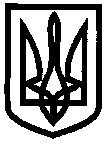 ДЕПАРТАМЕНТ НАУКИ І ОСВІТИ ХАРКІВСЬКОЇ ОБЛАСНОЇ ДЕРЖАВНОЇ АДМІНІСТРАЦІЇ ДЕРЖАВНИЙ НАВЧАЛЬНИЙ ЗАКЛАД«Ізюмський регіональний центр професійної освіти»НАКАЗм. Ізюм 28.02.2018                                                                  		   № 26 Про виконання листа дорученьзаступника директора Департаментунауки і освіти ХОДА за підсумками наради директорів ПТНЗ від 21.02.2018На виконання листа Департаменту науки і освіти Харківської обласної державної адміністрації від 21.02.2018 №01-30/748 за результатами наради директорів ПТНЗ від 21.02.2018,НАКАЗУЮ:1. Заступникам директора з НВР Солов'ю О.В., з НВихР Машкову О.М., з НР Чуповій В.В.,  головному бухгалтеру Стрільцовій Д.А., методистам Короткому С.П., Балугян Т.В., юрисконсульту Бондаренко В.І., інженеру – електроніку Конрадію О.В., інспектору з кадрової роботи Булавенко Ю.І. забезпечити безумовне виконання заходів в зазначені терміни:  2.Секретарю Левченко Г.П. забезпечити надання інформації щодо виконання листа доручень за відповідними пунктами до Департаменту науки і освіти та поставити виконання пунктів даного наказу на контроль.3. Контроль за виконанням даного наказу залишаю за собою.Директор ДНЗ «Ізюмський регіональний центр професійної освіти»							Л.В.КолесникЮрисконсульт:								В.І.БондаренкоПідготував: Соловей О.В.З наказом ознайомлені: Соловей О.В.Машков О.М.Чупова В.В.Стрільцова Д.А.Короткий С.П.Балугян Т.В.Булавенко В.І.Бондаренко В.І.Конрадій В.І.Левченко Г.П.№ з/пПрийняті рішенняТермінВідмітка закладу про виконання1Посилити контроль за недопущенням виконання бюджетної заборгованості.ПостійноКолесник Л.В.Стрільцова Д.А.2Забезпечити дотримання суворої фінансово-бюджетної дисципліни, зокрема своєчасного і належного оформлення документів щодо реєстрації фінансових зобов’язань та оплати рахунків, не допущення взяття зобов’язань без наявних асигнувань.ПостійноСтрільцова Д.А.Колесник Л.В.3Забезпечити якісну підготовку документів щодо атестації педагогічних працівників ДНЗ «Ізюмський РЦПО» та їх своєчасне подання до атестаційної комісії ІІІ рівня.До 15.03.2018Чупова В.В.Булавенко Ю.І.4Забезпечити виконання нормативних документів при проведенні атестації педагогічних працівників ДНЗ «Ізюмський РЦПО»ПостійноБондаренко В.І.Колесник Л.В.5Тримати на контролі питання підготовки та оформлення атестаційних матеріалів педагогічних працівників, які будуть атестуватися комісією ІІІ рівня у 2018 році.Відповідно до графікуЧупова В.В.6Забезпечити дотримання плану-графіку засідань атестаційної комісії ІІІ рівня при Департаменті у 2017/2018 навчальному році.Відповідно до графікуКолесник Л.В.7За результатами навчального року зробити ретельний аналіз з попередження злочинності та правопорушень серед учнівської молоді, здійснення роботи з правового виховання та ознайомлення з нормативно – правовими документами. Визначити пріоритетні завдання.До 01.07.2018Машков.О.М.8Забезпечити постійне висвітлення на сайті матеріалів (інформацій) щодо проведення правоосвітницької роботи.ПостійноМашков О.М.9Розробити та погодити відповідним чином плани спільної роботи з правоохоронними органами, службою у справах дітей на 2018 рік.До 15.03.2018Машков О.М.10Перевірити наявність та стан документів на учнів, що стоять на обліку, звітів громадських вихователів за 2017 рік.До 15.03.2018Машков О.М.11Провести взаємозвірку з правоохоронними органами стосовно учнів, які стоять на обліку станом на лютий 2018 року та скоїли злочини і правопорушення у 2017 році.До 15.03.2018Машков О.М.12Забезпечити контроль питання щодо ведення ділової документації та обміну інформацією електронними засобами зв’язку.ПостійноКолесник Л.В.13Забезпечити щотижневе розміщення новин на сайті ДНЗ «Ізюмський РЦПО». ПостійноСоловей О.В.Чупова В.В.Машков О.М.Короткий С.П.Балугян Т.В.14Тримати на контролі функціонування та своєчасність оновлення інформації на веб-сайті ДНЗ «Ізюмський РЦПО». ПостійноКолесник Л.В.15Визначити остаточну кількість випускників, які зареєструвалися для проходження зовнішнього незалежного оцінювання, перевірити офіційні підтвердження щодо реєстрації учасників в Українському центрі оцінювання якості освіти.До 15.03.2018Чупова В.В.Короткий С.П.16Забезпечити висвітлення на сайтах оперативних інформацій, що стосуються зовнішнього незалежного оцінювання – 2018 в Харківській області.ПостійноЧупова В.В.Короткий С.П.17Забезпечити постійний зворотній зв’язок з Харківським регіональним центром оцінювання якості освіти щодо реєстрації випускників-учасників ЗНО, роботи пунктів тестування під час проведення зовнішнього незалежного оцінювання.ПостійноЧупова В.В.Короткий С.П.18Провести аналіз та вжити невідкладних заходів щодо виготовлення документації на земельні ділянки, що знаходяться у оперативному управлінні ДНЗ «Ізюмський РЦПО» До 15.03.2018Колесник Л.В.Бондаренко В.І.Короткий С.П.19Надати до відділу науки, вищої та професійної освіти управління освіти і науки Департаменту науки і освіти (Волік І.М.) документи, що потрібні для передачі цілісних майнових комплексів закладів професійної (професійно-технічної) освіти із державної власності у спільну власність територіальних громад сіл, селищ, міст Харківської області (рішення Харківської обласної ради від 07.12.2017 № 582-УІІ).До 15.03.2018Колесник Л.В.20Ознайомити педагогічних працівників ДНЗ «Ізюмський РЦПО» з результатами дослідження підготовки до міжнародного дослідження якості освіти PISA-2018 у Харківській області та обговорити питання на засіданнях методичних комісій із філологічних та природничо-математичних предметів.До 01.03.2018Чупова В.В.Соловей О.В.Балугян Т.В.21Вжити заходів щодо підвищення якості підготовки викладачів та учнів до міжнародного дослідження якості освіти PISA-2018 з урахуванням міжнародного досвіду.До 30.06.2018Колесник Л.В.Соловей О.В.Машков О.М.Чупова В.В.22Вжити заходів щодо  участі ДНЗ «Ізюмський РЦПО» у тринадцятій міжнародній виставці «Освіта Слобожанщини та навчання за кордоном – 2018». До 15.03.2018Колесник Л.В.23Надати інформацію щодо участі у виставці до Харківського державного будинку художньої та технічної творчостіДо 15.03.2018Машков О.М.24Забезпечити неухильне виконання положень статті 30 Закону України «Про освіту» щодо висвітлення інформацій та документів на веб-сайтах.До 01.03.2018  
Бондаренко В.І.Конрадій О.В.25У місячний термін провести аналіз та вжити невідкладних заходів щодо виготовлення документації на земельні ділянки, що знаходяться у оперативному управлінні ДНЗ «Ізюмський РЦПО» До 20.03.2018Колесник Л.В.Короткий С.П.Бондаренко В.І.